ЗАХТЕВ ЗА ДАВАЊЕ САГЛАСНОСТИ  НА СТУДИЈУ ЗАТЕЧЕНОГ СТАЊА ОПРОЦЕНИ УТИЦАЈА ПРОЈЕКТА НА ЖИВОТНУ СРЕДИНУНа основу члана 30. став 1. Закона о процени утицаја на животну средину („Службени гласник РС“ број 135/04 i 36/2009), и Правилника о садржини студије о процени утицаја на животну средину („Службени гласник РС“ број 69/05) подносим  захтев  за давање сагласности на Студију о процени утицаја затеченог стања на животну средину ПРОЈЕКТА __________________________ ____________________________________________________________________________________чија се реализација планира на катастарској парцели број ____________ КО __________________ град /општина, на адреси ____________________________________за који је обавезна студија процене утицаја односно за који је одлучено да је потребна израда студије затеченог стања сагласно члану 4. став 1. тачка 1. и 2. наведеног Закона.Предметни пројекат је стављен у функцију без ___________________________________________.      (одобрења за изградњу, употребне дозволе)Уз студију прилажем потребну документацију, услове и сагласности других надлежних органа и организација која су прибављена у складу са посебним законом.Уз захтев достављам:Упознат/а сам са одредбом члана 103. став 3. Закона о општем управном поступку („Службени гласник РС“, бр. 18/2016), којом је прописано да у поступку који се покреће по захтеву странке орган може да врши увид, прибавља и обрађује личне податке о чињеницама о којима се води службена евиденција када је то неопходно за одлучивање, осим ако странка изричито изјави да ће те податке прибавити сама. Ако странка у року не поднесе личне податке неопходне за одлучивање органа, захтев за покретање поступка ће се сматрати неуредним.Напомене:Градска/општинска управа је дужна да реши предмет најкасније у року од ___ дана од покретања поступка, тј. од дана подношења уредног захтева Таксе/накнаде: 1. Републичкa административнa таксa по (тариф. бр. 1.) за захтев ______ динара за Решење о давању сагласности: (тариф. бр. 186): до 100 м2 ........... ___________ дин.; преко 100 м2 до 1.000 м2 ..... ________ дин; преко 1.000 м2....................... ___________ дин. Жиро рачун број: 840-742221-843-57 Позив на број: 97-60-045 Сврха уплате: Републичка административна такса Корисник: Приходи за Буџет Републике Србије; 2. Обавештавање јавности – оглас у локалном листу и медијима по предрачуну; 3. Рад техничке комисије по трошковнику комисије. 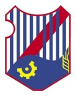 РЕПУБЛИКА СРБИЈАРЕПУБЛИКА СРБИЈАOПШТИНА Велико Градиште OПШТИНА Велико Градиште ОПШТИНСКА УПРАВА ОПШТИНЕ ВеЛИКО ГРАДИШТЕ ОДЕЉЕЊЕ ЗА ЛОКАЛНИ ЕКОНОМСКИ РАЗВОЈ ОПШТИНСКА УПРАВА ОПШТИНЕ ВеЛИКО ГРАДИШТЕ ОДЕЉЕЊЕ ЗА ЛОКАЛНИ ЕКОНОМСКИ РАЗВОЈ РБДокументаФорма документа1 Студија затеченог стања (три писана примерка и један примерак у електронском облику) ;Оригинал2.Извод из пројекта изведеног објекта;Копија3.Извештај овлашћене организације са подацима о емисијама и извештај о резултатима мерења и испитивања чинилаца животне средине на које пројекат утиче који нису старији од шест месеци;Оригинал4.Графички приказ микро и макро локације;Оригинал5.Доказ о уплати републичке административне таксе.ОригинилОЗНАЧИТЕ ЗНАКОМ X У ПОЉИМА ИСПОДОЗНАЧИТЕ ЗНАКОМ X У ПОЉИМА ИСПОДРБПодаци из документаСагласан сам да податке прибави органДостављам сам1.Копија пријаве објекта изграђеног без одобрења за изградњу2.Обавештење о могућностима усклађивања објекта са урбанистичким планом, односно условима за издавање одобрења за изградњу;У________________________________,   ____________________________ годинеПодносилац захтева  Носилац изведеног пројектаАдресаКонтакт телефонПотпис и печат овлашћеног лица